Засідання комісії відбудеться о 10:00 на               вул. Хрещатик, 36 (5 поверх, зала засідань 514). Перелік питань порядку денного засідання постійної комісії Київради з питань власності13.03.2018.І частина.Проекти рішень Київради, проекти розпоряджень виконавчого органу Київради (КМДА) та інше.1. Про розгляд проекту рішення Київської міської ради "Про надання згоди на безоплатне прийняття до комунальної власності територіальної громади міста Києва гуртожитків, включених до статутних капіталів товариств" за поданням депутата Київської міської ради С.Харчука (доручення від 08.02.2018 №08/231-482/ПР).Постійна комісія Київської міської ради з питань бюджету та соціально-економічного розвитку - не надала висновок в установленому Регламентом порядку про результат розгляду проекту рішення.Доповідач: С.Харчук.2. Про розгляд проекту рішення Київської міської ради "Про закріплення основного засобу за КП "Госпкомобслуговування" за поданням заступника КМДА П.Пантелеєва, Департаменту комунальної власності м.Києва виконавчого органу Київради (КМДА) (доручення від 21.02.2018 №08/231-659/ПР).Доповідач: представник Департаменту.3. Про розгляд проекту рішення Київської міської ради "Про надання дозволу комунальній аварійно-рятувальній службі "Київська служба порятунку" на списання шляхом продажу на аукціоні транспортних засобів, які належать до комунальної власності територіальної громади міста Києва" за поданням заступника КМДА П.Пантелеєва, Департаменту комунальної власності м.Києва виконавчого органу Київради (КМДА) (доручення від 14.02.2018 №08/231-553/ПР).Постійна комісія Київради з питань бюджету та соціально-економічного розвитку - не надала висновок в установленому Регламентом порядку про результат розгляду проекту рішення. Доповідач: представник Департаменту.4. Про повторний розгляд проекту рішення Київської міської ради за поданням заступника голови КМДА М.Поворозника, Департаменту комунальної власності м.Києва виконавчого органу Київради (КМДА), Шевченківської районної в місті Києві державної адмністрації №08/231-3221/ПР від 20.12.2017 "Про передачу в оренду без проведення конкурсу нежитлових приміщень комунальної власності територіальної громади міста Києва " (ГО "Захист інвалідів", вул. Січових Стрільців, 79) у зв'язку із правовим висновком управління правового забезпечення діяльності Київської міської ради від 02.03.2018 №08/230-440.Доповідач: представник Департаменту.З матеріалами до проекту рішення можна ознайомитись на інтернет-сайті комісії: http://kmr.gov.ua/uk/comisii/28/proekt.5. Про розгляд проекту розпорядження виконавчого органу Київської міської ради (КМДА) "Про безоплатне прийняття до комунальної власності територіальної громади міста Києва об'єктів теплопостачання ТОВ "СЕРВІС-ТЕХНОБУД" (ПР-172) за поданням Департаменту комунальної власності м.Києва виконавчого органу Київської міської ради (вих. №062/06/03-1708 від 21.02.2018, вх. № 08/3238 від 23.02.2018, копії документів).Доповідач: представник Департаменту.6. Про розгляд проекту розпорядження виконавчого органу Київської міської ради (КМДА) "Про прийняття до комунальної власності територіальної громади міста Києва об'єктів теплопостачання компанії "Укбуд" (ПР-174) за поданням Департаменту комунальної власності м.Києва виконавчого органу Київської міської ради (вих. №062/06/03-1708 від 21.02.2018, вх. № 08/3238 від 23.02.2018, копії документів).Доповідач: представник Департаменту.7. Про розгляд листа Департаменту комунальної власності м.Києва виконавчого органу Київської міської ради (КМДА) щодо передачі приміщень на вул. Саксаганського, 40/85, літ. А, А', площею 247,80 кв.м, які обліковуються на балансі КП "Київжитлоспецексплуатація" на баланс КП "Київпастранс" у зв'язку з виробничою необхідністю підприємства та скасувати рішення комісії пункти 4, 23 частини ІІ протоколу № 1/77 від 16.01.2018 (вих. № 062/05/10-1703 від 21.02.2018; вх. № 08/3211 від 23.02.2018).Доповідач: представник Департаменту.8. Про розгляд листа Шевченківської районної в місті Києві державної адміністрації щодо оформлення з Головним управлінням Національної поліції у місті Києві договорів оренди на нежитлові приміщення територіальної громади м.Києва (вих. № 109/01/25-1454 від 12.02.2018; вх. № 08/2583 від 13.02.2018).Запрошений представник Головним управлінням Національної поліції. Доповідач: представник району. 9. Про розгляд листа Департаменту комунальної власності м.Києва виконавчого органу Київради (КМДА) щодо розірвання договору позички нежилого будинку (складу) загальною площею 25,4 кв.м на вул. В.Гетьмана, 22-б (вих. № 062/06/90-11958 від 08.12.2017; вх. № 08/21144 від 12.12.2017).Розглядалось у протоколі № 1/77 від 16.01.2018 - доручено Солом’янській районній в місті Києві державній адміністрації  провести обстеження приміщення щодо цільового використання та за результатами інформувати комісію.9.1. Про розгляд листа Солом’янській районній в місті Києві державній адміністрації щодо обстеження споруд на вул. В.Гетьмана, 22-б (вих. № 108-2610 від 20.02.2018, вх. № 08/3094 від 22.02.2018).Доповідачі: представники Департаменту та району.10. Про розгляд проекту розпорядження виконавчого органу Київської міської ради (КМДА) "Про внесення змін до Положення про Департамент з питань реєстрації виконавчого органу Київської міської ради (Київської міської державної адміністрації)" за поданням Департаменту з питань реєстрації виконавчого органу Київської міської ради (вих. № 074/01-1176 від 01.03.2018; вх. №08/3733 від 02.03.2018, копії документів).Доповідач: представник Департаменту.11. Про погодження формату публічного розкриття інформації щодо договорів  про співпрацю  з ДЮСШ  у тому числі укладених на підставі розпорядження виконавчого органу Київської міської ради (Київської міської державної адміністрації) від 17 листопада 2011 року № 2144 «Про безоплатне використання спортивних споруд та приміщень загальноосвітніх закладів дитячо-юнацькими спортивними школами комунальної власності територіальної громади міста Києва».Доповідач: Л.Антонєнко.12. Про розгляд проекту рішення Київської міської ради "Про внесення змін до рішення Київської міської ради від 24.04.2015 № 415/1280 "Про затвердження Положення про оренду майна територіальної громади міста Києва" за поданням постійної комісії з питань власності.Доповідач: Л.Антонєнко.13. Про розгляд проекту рішення Київської міської ради "Про внесення змін до рішення Київської міської ради від 24.04.2015 № 415/1280 "Про затвердження Положення про оренду майна територіальної громади міста Києва" за поданням депутата Київської міської ради В.Левін (доручення від 20.02.2018 №08/231-624/ПР).Доповідач: В.Левін.14. Про розгляд проекту рішення Київської міської ради "Про окремі питання використання нежитлових об'єктив комунальної власності спеціального призначення" за поданням депутатів Київської міської ради С.Артеменко, Л.Антонєнко, В.Росляков (доручення від 16.02.2018 №08/231-593/ПР).Про розгляд зауважень до проекту рішення постійної комісії Київради з питань житлово-комунального господарства та паливно-енергетичного комплексу.Доповідачі: С.Артеменко, Л.Антонєнко, В.Росляков.15. Про розгляд проекту рішення Київської міської ради "Про затвердження Порядку списання об'єктів комунальної власності територіальної громади міста Києва" за поданням заступника голови КМДА П.Пантелеєв, Департаменту комунальної власності м.Києва виконавчого органу Київради (КМДА) (доручення від 21.02.2018 №08/231-658/ПР).Доповідач: представник Департаменту.ІІ частина.Питання оренди.ІІІ частинаРозгляд листів1. Про розгляд листа гр. О.М. Стаднюка щодо контролю та ефективного використання комунального майна та перевірки особливо тих приміщень, де орендна плата встановлена 1 грн на рік (вх. № 001-ОП/С-2367 від 31.01.2018).1.1. Про розгляд листа Департаменту внутрішнього фінансового контролю та аудиту виконавчого органу Київради (КМДА) щодо утворення комісії з питань перевірки дотримання законодавства України у сфері орендних відносин при укладанні і виконанні договорів оренди комунального майна (вих. № 070-ОП/С-2367-3 від 20.02.2018).Запрошений гр. О.М. Стаднюк.Додаткове питання до І частини переліку питань порядку денного засідання: 16. Про розгляд п.15.5 проекту рішення Київської міської ради "Про внесення змін до рішення Київської міської ради від 21 квітня 2015 року № 415/1280 "Про затвердження Положення про оренду майна територіальної громади міста Києва" (доручення 06.02.2017 №08/231-355/ПР) "У разі, якщо питання внесення змін до істотних умов договору оренди не набрало необхідної кількості голосів членів Постійної комісії протягом двох повторних розглядів такого питання на засіданні Постійної комісії, то воно вважається погодженим."Доповідач: Л.Антонєнко.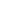 